راهنمای تهیه و تنظیم پیش طرح تحقیق (Proposal) درس طرح نهایی مهندسی شهرسازی«دوره کارشناسی»1- در یکی دو صفحه اولیه طرح: موضوع تحقیق، نوع تحقیق، نام و نام خانوادگی محقق (دانشجو)، نام و مشخصات استادان راهنما و مشاور (و احتمالاً نکاتی مثل سوابق پژوهشی و وابستگی شغلی محقق) معرفی می شود. در این قسمت به خاطر اهمیت موضوع تحقیق، تأکید می شود که عنوان تحقیق باید با کوتاه ترین و روشن ترین عبارات، بیانگر موضوع اصلی پژوهش بوده و در صورت لزوم، قلمرو جمعیتی و مکانی تحقیق در آن منعکس می شود. عنوان تحقیق ترجیحاً از 10 کلمه بیشتر نباشد.2- بیان مسئله تحقیق شامل باز کردن موضوع تحقیق و بیان وسعت و بار مسئله تحقیق (حتی المقدور مستند باشد)، ذکر نیازهای مرتبط با مسئله و ابعاد مسئله آمیز آن، عوامل اقتصادی – اجتماعی مؤثر بر مسئله و پیامدهای احتمالی آن، چه اقدام هایی در برخورد با مسئله تاکنون صورت گرفته، این موضوع شامل چه گروه ها و چه بخش هایی از جامعه می شود؟ یادآوری این که ذکر مطالب بدیهی، کلی گویی و تکرار مطلب و همچنین مقدمه چینی برای بیان مسئله لازم نیست.3- بیان اهمیت و ضرورت انجام تحقیق مورد نظر: ذکر مناسبت و اولویت تحقیق و اینکه با این تحقیق چه مجهولی، معلوم می شود. یادآوری اینکه در این قسمت، دفاع از اهمیت موضوع تحقیق چندان مدنظر نیست؛ بلکه باید به اهمیت انجام تحقیق درباره این موضوع تأکید شود.4- اهداف تحقیق: در قالب یک یا دو هدف کلی و چند هدف ویژه یا فرعی. یادآوری، اهداف پژوهش مورد نظر ذکر شود و ذکر پیشنهادهایی که پس از انجام تحقیق، به صورت راهبردهای اجرایی به دست می آید؛ مورد نظر نیست.5- مبانی نظری و تحقیقات پیشین: ذکر مبانی نظری و تحقیقات پیشین، پشتوانه علمی تحقیق است. در این قسمت، محقق مروری بر نظریه های مرتبط با موضوع تحقیق کرده و در صورت امکان ذکر می کند که کدام رویکرد یا چارچوب نظری، جایگاه اصلی تحقیق خواهد بود. سپس منابع و کارهای تحقیقی دیگران (احتمالا خارجی و داخلی) را به طور انتقالی و خیلی مختصر مرور کرده تا معلوم شود چه ارتباطی با تحقیق ویژه مورد نظر دارند.یادآوری: معرفی منابع و پیشینه  تحقیق به صورت فهرست منابع، کافی نیست، در عین حال بررسی مفصل آن ها هم لازم است.6- فرضیه های تحقیق: نخست پژوهشگر منابع تدوین فرضیه (نظریه و یا اقتباسی که از تحقیقات قبلی می شود) استخراج می نماید، سپس فرضیه ها به صورت جمله خبری (نه سئوالی و نه با بیان منفی) و بر پایه متغیرها و یا رابطه بین آنها به روشنی ذکر می شود. یادآوری: برخی تحقیقات توصیفی نیاز به فرضیه ندارد، بلکه به جای آن پرسش هایی اصولی و محوری در جهت اهداف تحقیق تنظیم می شود به طوری که مسیر تحقیقات نشان می دهد.7- روش تحقیق (متدولوژی): نوع روش مطالعه (میدانی، پیمایشی، ...)؛ معرفی جمعیت آماری یا واحدهای مورد مطالعه تحدید جمعیت آماری در صورت لزوم از طریق نمونه گیری (به روش نمونه گیری اشاره شود)؛ روش مقتضی جهت جمع آوری داده ها (تکنیک جمع آوری داده ها نظیر پرسشنامه، محاسبه و ... معرفی شود)، روش تجزیه و تحلیل مناسب با هر کدام  به طور مشخص روشن شود.8- مراحل و شیوه های اجرایی طرح تحقیق9- ذکر منابع استفاده شده (در صورت لزوم)10- فونت مورد استفاده برای این تحقیق، B Nazanin می باشد.فرم پیشنهاد پروژه نهایی (پایان نامه)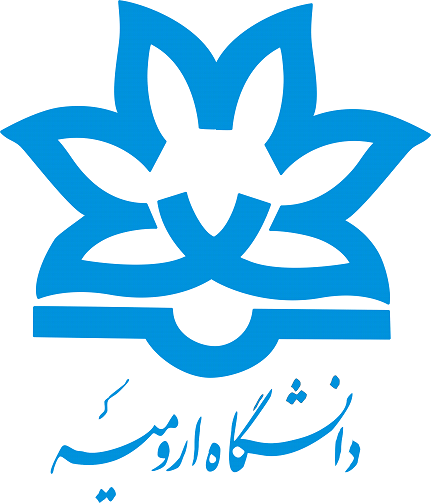 مهندسی شهرسازی1) مشخصات دانشجو/دانشجویان – نمره نهایینمره نهایی و امضای تایید نمره در جلسه دفاع از پروژه تکمیل خواهد شد.امضای دانشجو به منزله قبول پروژه و استاد پروژه می باشد.2) مشخصات پروژه (با هماهنگی استاد پروژه تکمیل گردد.)3) مشخصات استاد راهنمای پروژه					4) تصویب پروژه5) ثبت آموزش6) تحویل مستندات											گروه مهندسی شهرسازیردیفنام و نام خانوادگیشماره دانشجوییرشته و مقطع تحصیلیشماره تماسامضاء دانشجونمره نهاییامضای تایید نمرهعنوان پروژه:.........................................................................................................................................................................................................................................................................................................................................................................................................کلیدواژه ها: 1- .............................................................       2- .............................................................       3- .............................................................     4- .............................................................     5- .............................................................نام و نام خانوادگی استاد پروژه: ........................................................................                                          تاریخ و امضای قبول پروژه توسط استاد پروژه:پروژه فوق در جلسه تاریخ .............................................................. توسط گروه مورد بررسی قرار گرفته و مورد تایید قرار گرفت/ نگرفت.پروژه فوق در جلسه تاریخ .............................................................. توسط گروه مورد بررسی قرار گرفته و مورد تایید قرار گرفت/ نگرفت.نام و نام خانوادگی استاد پروژه: ........................................................................                                          تاریخ و امضای قبول پروژه توسط استاد پروژه:تأیید مدیر گروهامضا و تأیید مدیر گروه:نام و نام خانوادگی استاد پروژه: ........................................................................                                          تاریخ و امضای قبول پروژه توسط استاد پروژه:تأیید استاد راهنمای پروژهامضا و تأیید استاد راهنمای پروژه:استاد راهنمایی پروژه فوق الذکر برای دانشجو ........................................................... به عنوان استاد پروژه تعیین و در سیستم آموزش ثبت گردید.                                                                                                             تاریخ: ...................................................                   مهر و امضا معاونت آموزشمستندات مربوط به پروژه، شامل جزوه صحافی شده پروژه، به همراه لوح فشرده حاوی فایل word و Pdf پروژه، در تاریخ ........................ تحویل گرفته شد.                            تأیید و امضای نهایی استاد راهنما                                                تأیید و امضای نهایی مدیر گروه مهندسی شهرسازی